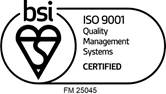 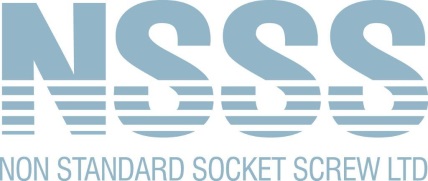 Diversity and Inclusivity StatementAs a business operating in an inner city location, we aim to embrace diversity and promote an inclusive work environment, enabling every employee to achieve their full potential, while also ensuring that our company reflects the diverse society in which we operate.To do this:We operate a zero-tolerance policy towards discrimination and harassment. We ensure pay parity across roles, irrespective of gender, race, or other differentiators.Encourage employees to voice concerns, suggestions, or feedback anonymously.Try to stay updated with the latest research, trends, and best practices related to diversity and inclusion.Adjust the strategy as necessary based on feedback and changing company needs.Our commitment to diversity and inclusion is not just a moral imperative but is central to our company’s success and growth. By harnessing diverse perspectives and creating an inclusive environment, we aim to drive innovation, enhance employee satisfaction, and meet the evolving needs of our clients and the broader community.Melvin WhiteManaging Director, October 2023